PETEK, 17. 4. 2020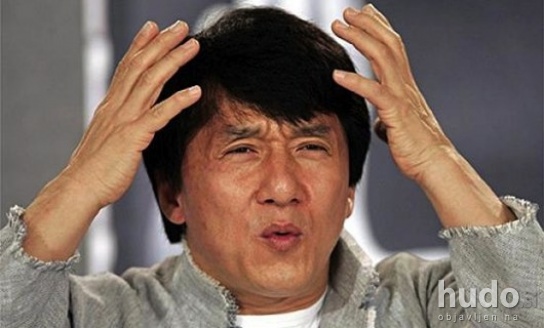 Kaaaj?! Kar že petek!! Saj ne morem verjeti, kako hitro je šel teden na okoli! LIKOVNA UMETNOSTPripravi si A4 list, šestilo in barvice.Na list nariši s pomočjo šestila čim več krogov, ki se med seboj prepletajo.Skupne prostore pobarvaj s črno, vse ostale prostore pobarvaj kakor želiš.SLOVENŠČINAV delovnem zvezku odpri stran 58 in reši 3., 4., 5. in na strani 59 še 6. nalogo. MATEMATIKAVaja dela mojstra. Račune prepiši v zvezek in izračunaj.In še za konec: Vedno sem bil dober v matematiki, v šoli sem dobival same petke, se hvali Tadej. Tudi jaz , vendar sem moral biti za petko petkrat vprašan, mu odvrne Jure.Verjamem, da v našem razredu nimamo nobenega Jureta :D Pa vendar da preverimo, vam bom v torek, 21. 4. 2020, poslala kratek kviz oziroma neke vrste anketo, preko katere bom preverila vaše znanje. Nič ne bo za oceno! Samo preverjanje, da vidim, koliko znate Preverila bom merske enote, seštevanje in odštevanje do 10 000, pisno seštevanje in odštevanje ter množenje z 10 in 100.Pisnega množenja pa še NE.145 ∙ 2113 ∙ 4129 ∙ 3335 ∙ 2351 ∙ 351 ∙ 292 ∙ 21048 ∙ 2106 ∙ 51243 ∙ 31007 ∙ 71161 ∙ 6